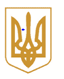 МІНІСТЕРСТВО ОСВІТИ І НАУКИ УКРАЇНИНАЦІОНАЛЬНА АКАДЕМІЯ НАУК УКРАЇНИНАЦІОНАЛЬНИЙ ЦЕНТР «МАЛА АКАДЕМІЯ НАУК УКРАЇНИ»вул. Дегтярівська, 38-44,  м. Київ, 04119,  тел./факс 489-55-99,  http://man.gov.ua,  e-mail:man@man.gov.uaВід 12.10.2017 р. № 172/1.1/3.1-808На № _________ від _____________Керівникам обласних, Київського та міських територіальних відділень Малої академії наук України Про проведення Всеукраїнських науковихпрофільних шкілВідповідно до листа Міністерства освіти і науки України від 06.10.2017 №3-811 «Про проведення Всеукраїнських наукових профільних шкіл»  Національний центр «Мала академія наук України» проводить Всеукраїнські наукові профільні школи (далі – наукові школи):- з 23 до 27 жовтня – лінгвістичну школу (секція «Українська мова»);- з 27 до 31 жовтня – математичну школу;- з 31 жовтня до 04 листопада – школи інформаційних технологій та хімічну;- з 04 до 08 листопада – фізичну школу;- з 08 до 12 листопада – хіміко-біологічну школу. До участі у наукових школах за результатами виконання відбіркової контрольної роботи запрошуються вихованці позашкільних навчальних закладів – учні 8-11 класів загальноосвітніх навчальних закладів. Список запрошених до участі буде розміщено на сайті man.gov.ua не пізніше 16 жовтня 2017 року. До участі у хімічній школі для учнів 7-8 класів за рекомендаціями обласних малих академій наук учнівської молоді запрошуються по 3-4 учасники від області (форма заявки додається). Реєстрація учасників здійснюватиметься у день заїзду за адресою: м. Київ, Пуща-Водиця, вул. Квітки Цісик, 14, Міжнародний центр дитячої наукової творчості «MANLabCamp». Проїзд від Центрального залізничного вокзалу м. Київ: метро до станції «Нивки», а далі – маршрутним таксі №226 і №719 до зупинки «2 лінія».Учасники заходу реєструються за наявності копії наказу про участь завіреного відповідним органом управління освітою; копії паспорта (за наявності), свідоцтва про народження та оригіналу медичної довідки про стан здоров’я.Витрати на проживання, харчування учнів наукових шкіл здійснюються за рахунок Національного центру «Мала академія наук України». Витрати на проїзд і харчування дітей у дорозі та відрядження супроводжуючої особи під час проведення заходів здійснюються за рахунок організації, що відряджає. Вартість проживання супроводжуючої особи – орієнтовно 240,00 грн. на добу.Для керівників груп передбачено проведення семінару-практикуму.Збереження життя та здоров’я учасників у дорозі та під час проведення заходу забезпечують супроводжуючі особи (керівники груп).Детальна інформація за телефонами: 044-483-25-42 (Мостовська Альона), 483-05-57 (Омельченко Євгенія).Директор 							О. В. Лісовий Вик. Мостовська  А.О. Тел. 044-483-25-42Додаток до листа НЦ МАНУ від ________  № _______Заявка на участь у хімічній школі для учнів 7-8 класів___________________________________________________________________   (найменування загальноосвітнього або позашкільного навчального закладу)просить зарахувати до __________________________________________________________________(найменування наукової профільної школи )Супроводжуюча особа: ______________________________________________                           (прізвище, ім’я,  по батькові)_________________________________________________________________(місце роботи, посада)_________________________________________________________________(номер контактного телефону та е-mail)Керівник:	     ______________________________	 ____________________  				      (підпис)			              (ініціали, прізвище)М.П.                                                                                                 Дата№з/пПрізвище, ім’я, по батькові учня Число, місяць, рікнародження учня Найменування навчального закладу,клас Місце проживання, номер контактного телефону учня  е-mail(обов’язково)1.2.